ПОСТАНОВЛЕНИЕот 17 «апреля» 2020 г.                 № 235                             пгт. ЯблоновскийОб отказе в предоставлении гр. Оганян А.Э.  разрешения на условно разрешенный вид использования земельного участка, расположенного по адресу: пгт. Яблоновский, ул. Гагарина, «Объекты оптовой и розничной торговли»В связи с обращением гр. Оганян А.Э. (вх. № 303 от 28.02.2020) по вопросу изменения разрешенного вида использования земельного участка, площадью 937 кв. м, с разрешенным видом использования: «Для индивидуального жилищного строительства», с кадастровым номером 01:05:0200077:355, расположенного по адресу: Тахтамукайский район, пгт Яблоновский, ул. Гагарина, на разрешенный вид использования: «Объекты оптовой и розничной торговли», принадлежащего на праве собственности гр. Оганян А.Э., руководствуясь рекомендациями комиссии по землепользованию и застройки муниципального образования «Яблоновское городское поселение» принятыми по результатам публичных слушаний от 23.03.2020; п. 5 ст. 28 Федерального закона № 131-ФЗ от 06.10.2003 «Об общих принципах организации местного самоуправления в Российской Федерации», ст. 39 Градостроительного кодекса РФ и решением Совета народных депутатов муниципального образования «Яблоновское городское поселение» № 36-2 от 27.04.2012«Об утверждении положения «О публичных слушаниях» в муниципальном образовании «Яблоновское городское поселение»,ПОСТАНОВЛЯЮ:1. На основании рекомендации комиссии по землепользованию и застройки муниципального образования «Яблоновское городское поселение» принятыми по результатам публичных слушаний от 23.03.2020 отказать в предоставлении гр. Оганян А.Э., разрешения на условно разрешенный вид использования земельного участка, площадью 937 кв.м, с кадастровым номером 01:05:0200077:355, расположенного в границах территориальной зоны ЖЗ 101. «Зона индивидуальной жилой застройки», с видом разрешенного использования: «Для индивидуального жилищного строительства», по адресу: пгт. Яблоновский, ул. Гагарина, принадлежащего на праве собственности гр. Оганян А.Э., запись регистрации № 01:05:0200077:355-01/055/2019-1 от 10.10.2019, «Объекты оптовой и розничной торговли».2.  Настоящее постановление вступает в силу после его официального опубликования.3. Контроль за исполнением настоящего постановления возложить на руководителя отдела архитектуры, градостроительства и использования земель Администрации муниципального образования «Яблоновское городское поселение».Глава муниципального образования«Яблоновское городское поселение»                                          З.Д. Атажахов Проект внесен:руководитель отдела архитектуры,градостроительства и использования земель                               А.Р. ХадипашПроект согласован:заместитель главы Администрациимуниципального образования«Яблоновское городское поселение»                                               Р.Ю. Ачмизуправляющий делами Администрации                                               И.К. Тлифруководитель отдела муниципальнойсобственности и правового обеспечения                                      Р.А. БерзеговРоссийская Федерацияреспублика адыгеяадминистрация муниципального образования «яблоновское городское поселение»385141, Республика Адыгея Тахтамукайский район,пгт. Яблоновский, ул. Гагарина, 41/1,тел. факс (87771) 97801, 97394E-mail: yablonovskiy_ra@mail.ru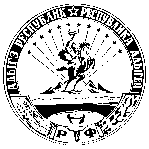 УРЫСЫЕ ФЕДЕРАЦИЕРадыгэ республикмуниципальнэгъэпсыкiэ зиiэ«ЯБЛОНОВСКЭКЪЭЛЭ ПСЭУПIэм»иадминистрацие385141, Адыгэ РеспубликТэхътэмыкъое район,Яблоновскэкъ/п., Гагариным иур., 41/1,тел./факсыр (87771) 97801, 97394E-mail: yablonovskiy_ra@mail.ru